УТП ПРОГРАММЫ ПК «СОТы»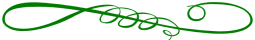 ПЕДАГОГОВ ДОПОЛНИТЕЛЬНОГО ОБРАЗОВАНИЯ ДЕТЕЙМБУДО «ДД(Ю)Т»(2018-2019г.)Цель: организация  экспериментальной работы по разработке и апробации новых форм и методов работы с педагогами, обеспечивающими повышение качества образовательного процесса.Задачи:создать  малые творческие группы педагогов ПК «СОТы» и организовать тьюторское сопровождение,внедрять в практику работы педагогов дополнительного образования современные образовательные технологии, направленные на развитие самостоятельности, творчества и активности обучающихся,внедрять в практику работы педагогов дополнительного образования экспериментальную деятельность, которая является основным фактором обновления и приводит к повышению интереса педагогов к своей деятельности, росту профессионального мастерства, педагогических достижений, а отсюда и удовлетворенности своим профессиональным трудом.развивать у  педагогов  способности к управленческой деятельности, к рефлексивной оценке своих достижений, формировать умения планировать, анализировать и прогнозировать результаты собственной деятельности.I. Малая творческая группа по теме«Виртуальная экскурсия как одна из эффективных форм организации учебного процесса и  развития познавательной активности учащихся»Руководитель: Тетерина Ирина Николаевна, педагог ДОКуратор: Оборина Наталья Анатольевна, методист ДДЮТ Сроки реализации: сентябрь 2018 – апрель 2019.Участники: Егорина Н.Г.Клабукова Т.О.Окунева П.Л.Рязанова О.Н.Тамадаева Г.И.Черепахина М.И.Цель: создание  педагогами Дворца виртуальных экскурсий по предметной деятельности, образовательным модулям ДООП.Ожидаемые результаты: создание участниками МТГ виртуальных экскурсий.II. Малая  экспериментальная лабораторияпо теме «Использование шоу – технологий на учебных занятиях»Руководитель: Рязанова Ольга Николаевна, педагог-организаторКуратор: Оборина Наталья Анатольевна, методист ДДЮТ Сроки реализации: октябрь 2018 – апрель 2019.Участники: педагоги ДворцаГордеева Т.А.Клабукова Т.О.Овчинникова Л.В.Пушкарева Е.В.Сергеева Н.М. Терентьева Н.С.Тетерина И.Н.Черепахина М.И.Шибанова Т.Г.Цель:  Разработка и апробация занятий (мероприятий) с использованием Шоу-технологииОжидаемые результаты:  Участники МЭЛ разработают и проведут занятие с использованием  шоу технологий.III. МЭЛ: «Мульттерапия и арттерапия как здоровьесберегающие технологии на учебных занятиях в ДДЮТ».Руководитель: Шибанова Татьяна Геннадьевна, педагог ДОСроки реализации: октябрь 2018 – апрель 2019.Участники: педагоги ДворцаЦель: привлечение педагогов к использованию новых технологий на занятиях.Ожидаемые результаты: сборник разработок занятий.Участники МЭЛ:Вычугжанина Н.Ю.Гордеева Т.А.Егорина Н.Г.Клабукова Т.О.Окунева П.Л.Останин С.А.Пестова О.Л.Питиримова Е.А.Пушкарева Е.В.Рязанова О.Н.Сергеева Н.М.Соболева Г.В.Черевко С.В.Черепахина М.И.Шанаурина Т.А.п/пСодержание работыСроки проведенияОтветственныйРезультат1Ознакомление с положением и утверждение плана работы МТГ.29 октября 2018Тетерина И.Н.,Оборина Н.А.положение,темы экскурсий 2Индивидуальное консультирование педагогов по проблемным вопросам. Привлечение других специалистов для подготовки и  оформления ВЭ14 января 2019Тетерина И.Н.,Шибанова Т.Г.Решение затруднений3Представление промежуточного этапа ВЭ25 марта 2019Тетерина И.Н.,Оборина Н.А.Собеседование4Презентация итогов работы ВЭ22 апреля 2019Оборина Н.А.Представление ВЭ5Создание архива ВЭ 27 мая 2019Оборина Н.А.Представление  на итоговом педсовете лучших работ.№ п/пСодержание работыСроки проведенияОтветственныйРезультат1Презентация плана работы МЭЛ.«Шоу – технологии.  Виды. Особенности организации».22 октября 201812:00Рязанова О.Н.,Оборина Н.А.График проведения занятий  2.Составление графика проведения мероприятийПо графикуРязанова О.Н.График проведения занятий 2.Конкурсная программа «Мальчишки с нашего двора» февральО.Н. РязановаСценарий конкурсной программы2.Игра «Математический батл»ноябрьТ.О. КлабуковаМетодическая разработка2.Шоу-программа «Цветочный калейдоскоп»мартЕ.В. ПушкареваСценарий конкурсной программы2.«Танцевальный калейдоскоп»декабрьЛ.В. Овчинникова Методическая разработка3.Оформление итогов работы МЭЛАпрель 201Рязанова О.Н.Оборина Н.А.Кейс методических материалов4. Отчёт о работе лаборатории на итоговом педсоветемай 2019Рязанова О.Н.Оборина Н.А.№ п/пСодержание работыСроки проведенияОтветственный Результат Ознакомление с технологиями «Арттерапия и мульттерапия» октябрьШибанова Т.Г.План работы Выбор технологии для применения на занятиях.декабрьШибанова Т.Г.ПДОИндивидуальное консультированиеРабота в индивидуальном режимеНоябрь-апрельШибанова Т.Г.собеседованиеОткрытые занятия с использованием новых технологийДекабрь-апрельПДОПополнение сборникаПредставление итогов на педсоветемайШибанова Т.ГПредставление итогов на педсовете